PROGETTO UN CAMPIONE IN CLASSESCHEDA DI ISCRIZIONEISTITUTO	CLASSE  ____________  NUMERO STUDENTI __________________DOCENTE REFERENTE ______________________________E- MAIL per il link di collegamento  _____________________________________________Con la presente, si conferma la partecipazione al PROGETTO “Un campione in classe” per la giornata (indicare con una crocetta la/e giornata/e) La presente scheda deve essere inviata via e-mail a: edfisica.ravenna@istruzioneer.gov.it, entro e non oltre venerdì 5 febbraio 2021 Sarà inviato il link all’indirizzo e-mail indicato.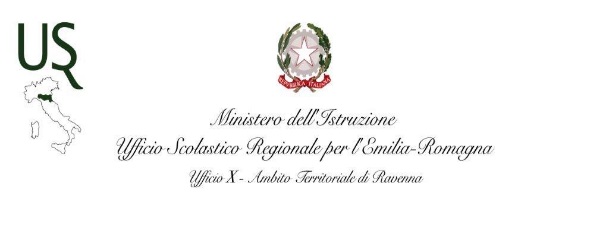 DATAORA DISCIPLINAATLETA Adesione Mercoledì 10.02 dalle 9 alle 10SCHERMAGreco S.; Marzari G. Martedì 16.02dalle 11 alle 12CALCIOFabbri M.; Donati J.Giovedì 18.02 dalle 10 alle 11PALLAVOLOMengozzi S.; Bonitta M.Martedì 23 .02dalle 10 alle 11CICLISMOCollinelli S.; Collinelli A.Mercoledì 3.03dalle 10 alle 11BASKET Oxilia T; Cancellieri M.Lunedì 8.03dalle 10 alle 11 ARRAMPICATARontini M.; Zama S.DataFirma docente                                                                               Firma Dirigente Scolastico                                                                               Firma Dirigente Scolastico                                                                               Firma Dirigente Scolastico                                                                               Firma Dirigente Scolastico